                                                                          Tony Wu, Principal                                                                                                                                                       		                                                                                                                                                                                                                        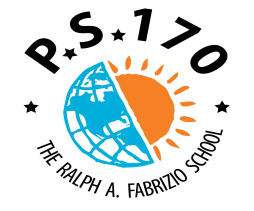 Dianne Gounardes, Assistant Principal                                                                                                                                                                                                                                               Dana Parentini, Assistant Principal                                                                                                                                                                                                                                                                                     Therese Mulkerrins, Dean                                                                                                                                                                                                                                                                                                                                                                                                                                                                                                                                                                                                                                                                 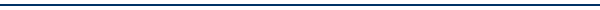 7109 6th Avenue    Brooklyn, NY 11209     Tel. 718-748-0333     Fax 718-921-6351    www.PS170.comGrade 3 IXL/Go Math! AlignmentAttached is a pacing calendar for your child’s math curriculum for the year. The dates are flexible and should be used as a guide for what your child is learning in school. The third column has the aligned IXL Skill listed for each chapter.  This sheet should help you to choose appropriate activities for your child to complete in the IXL website.  Please have your child practice math at IXL every day and try to cover all the skills!How to find the correct standard on IXL according to the pacing calendar:Go to IXL website (www.ixl.com) Log in with your child’s username and passwordClick the tab on the left side for your child’s grade.Click on a link that corresponds with the IXL Skill/Standard skills your child is working on in school (for example:B.3)Begin practice assignment     Go Math!DatesIXL Skill/StandardChapter 1September 9 - October 9B.3, B.4, B.7, C.1, C.3, C.4, C.5, C.8, D.1, D.2, D.3, D.4, D.5, D.6, I.1, I.2, I.3, I.4, I.6, J.3, J.4,  J.5, J.6, K.2, K.4, L.1, L.4, L.5, L.6, L.7Chapter 2October 10 – October 24P.4, P.5, P.8, P.9Chapter 3October 25 – November 6E.1, E.3, E.6, F.1, F.2, F.3, J.5, J.7, Chapter 4November 7 – November 22E.2, E.5, E.13, E.15, F.3, F.4, F.5, F.6, F.7, F.8, F.9, F.10, I.1, I.2, I.3, I.4, I.6, J.6 Chapter 5November 25 – December 5E.4, E.8, E.14, F.11, G.14Chapter 6December 6 – December 20E.4, E.5, G.1, G.2, G.3, G.5, G.9, G.15, H.1, H.2, H.3, H.4, H.5, H.6, H.7, H.8, H.9, J.6, J.8Chapter 7January 2 – January 17G.3, G.4, G.13, K.3Chapter 8January 21 – February 3S.1, S.2, S.3, S.4, S.4, S.9, S.10, S.15, S.16Chapter 9February 4 – February 14S.5, S.6, S.7, S.8, S.11, S.12Chapter 10February 24 – March 7O.1, O.2, O.3, O.6, O.9Chapter 11March 10 – March 25R.7, R.8, R.9, R.10, R.11, R.12, R.13, R.14, R.15Chapter 12March 26 – April 10R.1, R.2, R.3, R.22, S.1